05.06.2020r. PiątekIDzień dobry!Dzisiejsze zadanie to nauka wiersza na pamięć. Poproście rodziców o pomoc w przeczytaniu wiersza. Jesteście bardzo zdolni więc na pewno nie będzie to dla Was problem !  Powodzenia!D. Gellner 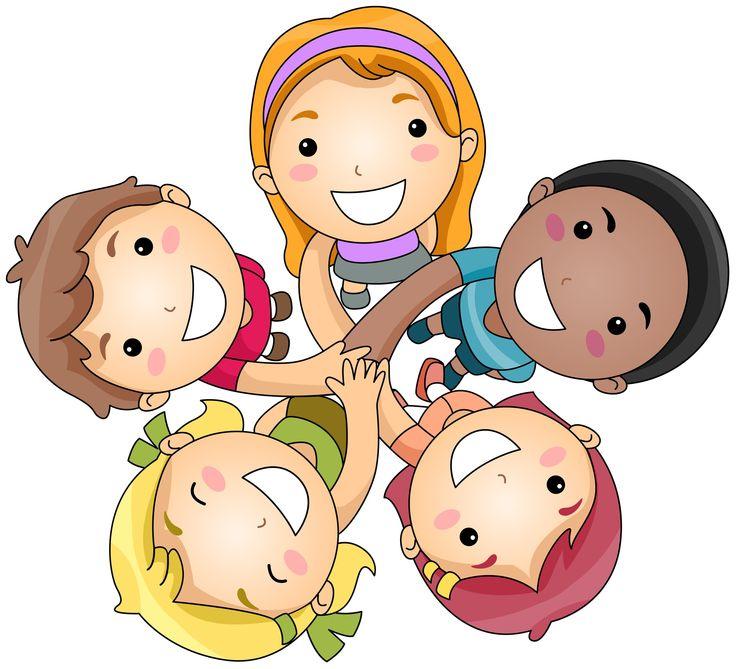 Wszystkie dzieci na całym świecie są takie same,
 lubią skakać na jednej nodze
i lubią zanudzać mamę.
 Wszystkie dzieci na całym świecie,
 śpiewają wesołe piosenki,                    
 i byle kamyk i byle szkiełko,
 biorą jak skarb do ręki.
Podobno dzieci na całym świecie,
 bywają niegrzeczne czasem, 
lecz to nie u nas nie w naszym mieście,
to gdzieś za górą za lasem.Pochwalcie się jak pięknie recytujecie wiersz i wyślijcie nam swoje nagranie :-) IIA teraz czas na ćwiczenia z  Lulisią i Lulitulisiami. Zaproście do zabawy rodziców, rodzeństwo lub kolegów.  Przed Wami zadanie do wykonania: trening sportowy. 
Ubierzcie ( samodzielnie) swój strój sportowy i zaczynamy gimnastyczną zabawę :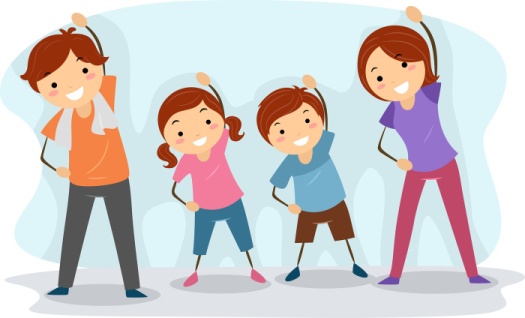 1. https://youtu.be/9iOLdoHhLpc2. https://youtu.be/Tc82wV1jV-4	     Miłej zabawy, powodzenia !